Проект «Зима белоснежная».Актуальность.Зима – это самое любимое время года для многих ребят, ведь она готовит столько забав и развлечений. Природа является неотъемлемой частью окружающей ребенка жизни; многообразие и красота явлений природы, растений и животных привлекают внимание, пробуждают чувства, предоставляют обширное поле деятельности для ума, проявления эмоций и активных действий. Непосредственная близость объектов природы дает возможность показать ребенку, как взаимодействует человек и окружающая среда, как они зависят друг от друга.Данный проект позволяет в условиях образовательного процесса в ДОУ расширить, систематизировать и творчески применить представления дошкольников о сезонных изменениях в природе и в быту людей в зимнее время года, познакомить с зимними забавами; исследовать разные состояния воды и снега. Содействовать развитию партнёрства и сотрудничества между специалистами и родителями в процессе совместной работы с целью педагогической поддержки членов семьи в воспитании детей раннего возрастаТип проекта.Познавательно - творческий.Сроки реализации:Среднесрочный проект (с 9 декабря по 22 декабря 2017г.) .Участники проекта:Дети, педагоги, родители.Возраст детей.Первая младшая группа «Теремок»Цель проекта:Расширение представлений детей о зиме. Формирование у детей представления о зимних природных явлениях, забавах, праздниках.Задачи: Расширять представления детей о сезонных изменениях в природе (изменение погоды, растений зимой, поведение зверей и птиц). Формировать представления детей о безопасном поведении зимой во время прогулки, о зимней одежде.Повышать интерес  детей к участию в зимних забавах и экспериментов со снегом и льдом. Развивать речь, память, творческие способности детей раннего возраста.Воспитывать  бережное отношение к природе, умение замечать красоту зимней природы. Воспитывать  любознательность  и эмоциональную  отзывчивость.Ожидаемый результат:Обогатятся и расширятся знания детей о зиме и зимних забавах, природных явлениях зимой, зимней одежде, о жизни животных и птиц в зимний период.У детей сформируются знания правил безопасности зимой в гололед. В ходе проекта дети научаться экспериментировать со снегом и льдом, узнают о их свойствах.Пополнится словарный запас детей, как активного, так и пассивного словаря.У детей сформируется активность и заинтересованность в образовательном процессе.Этапы проекта:1 этап – подготовительныйПодбор сюжетных картин «природа зимой», «зимние забавы», «новогодний праздник», «птицы на кормушке», «зимовье зверей».Подбор предметных картинок «птицы», «дикие звери».Подбор художественных произведений и аудиозаписей про зиму.Подбор дидактических игр.
2 этап –основной (практический)
 Целевые прогулки на участке и  по территории детского сада.
 Экспериментальная деятельность(эксперименты с водой и со снегом). Художественное творчество (лепка, аппликация, рисование).
 Чтение художественных произведений посвященных зиме .Рассматривание сюжетных и предметных картинок, беседы по теме.
Подвижные, дидактические, сюжетно-ролевые игры. Прослушивание аудиозаписи П.Чайковского «Времена года», «Зима»
3 этап – заключительный Выставка поделок, выполненных родителями с детьми дома.
 Коллективная работа .Новогодний праздник.Открытое занятие.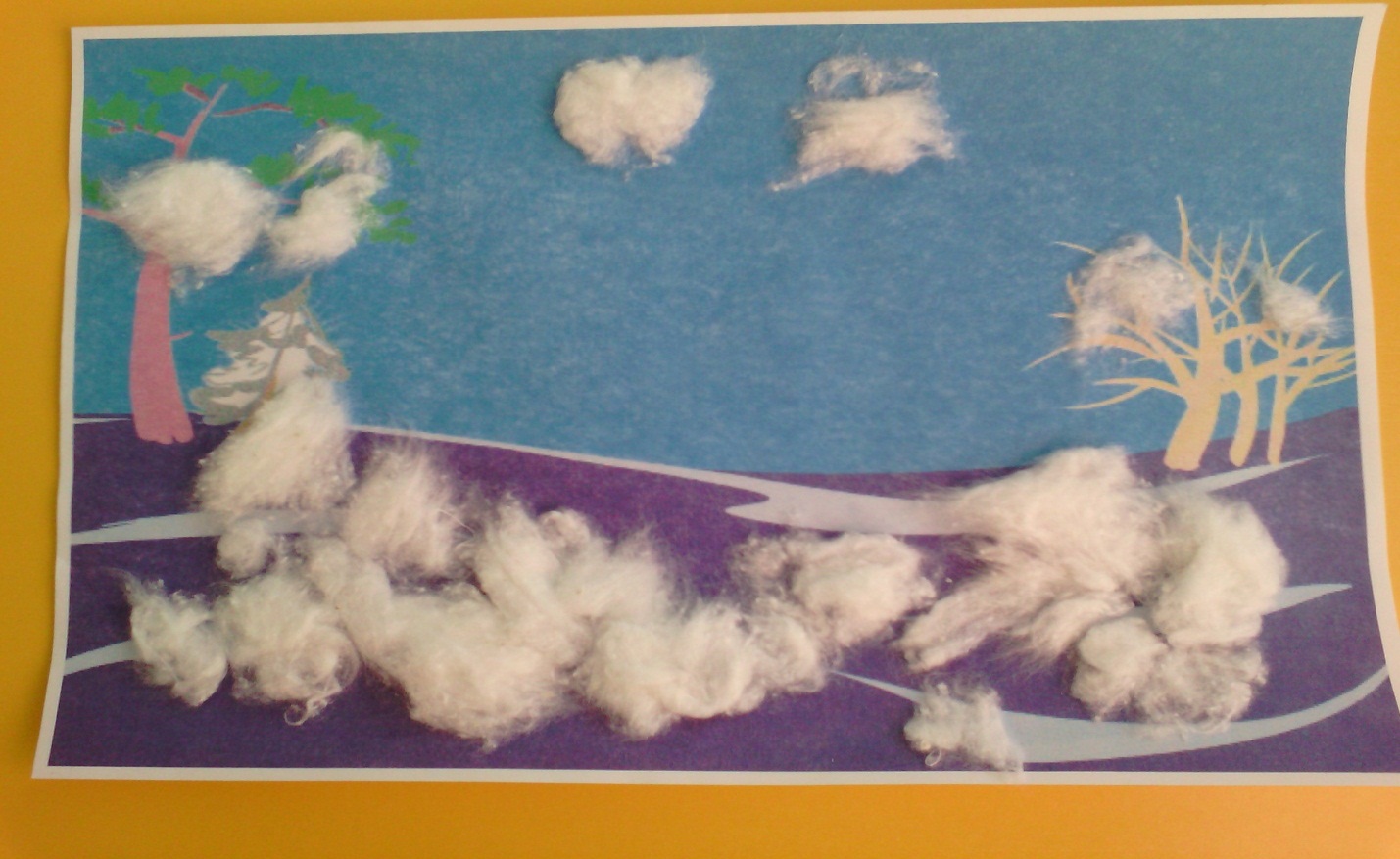 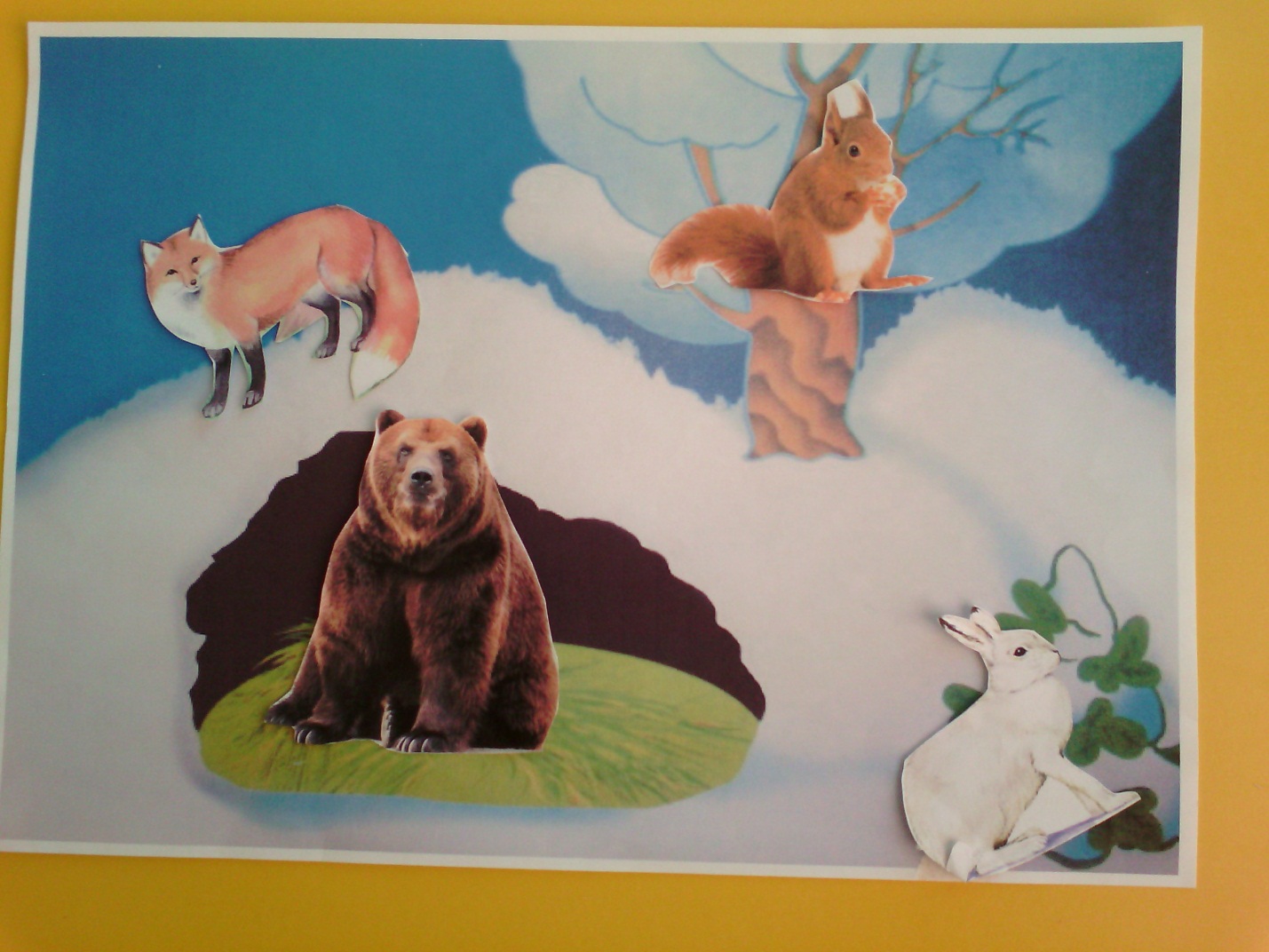 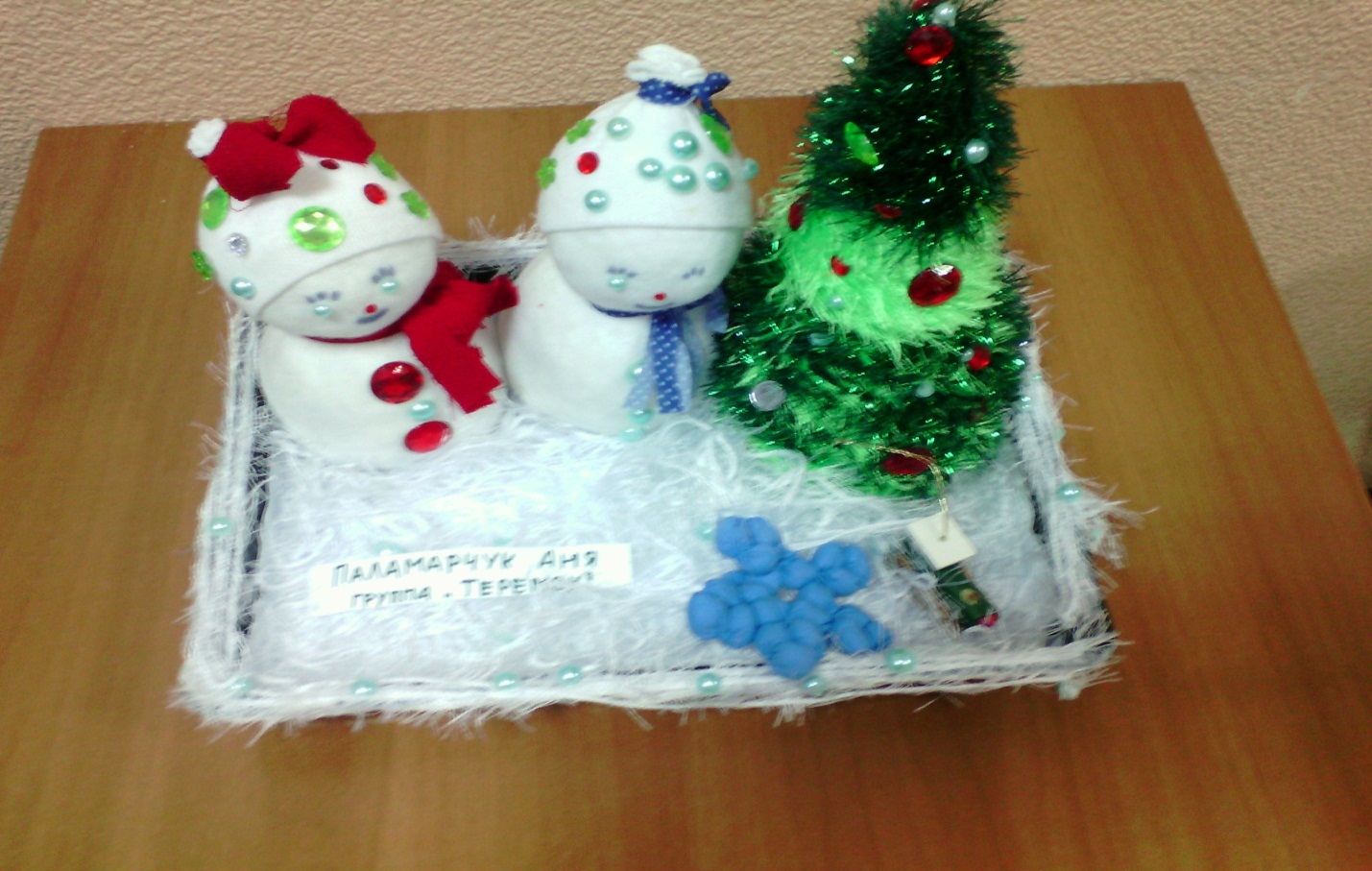 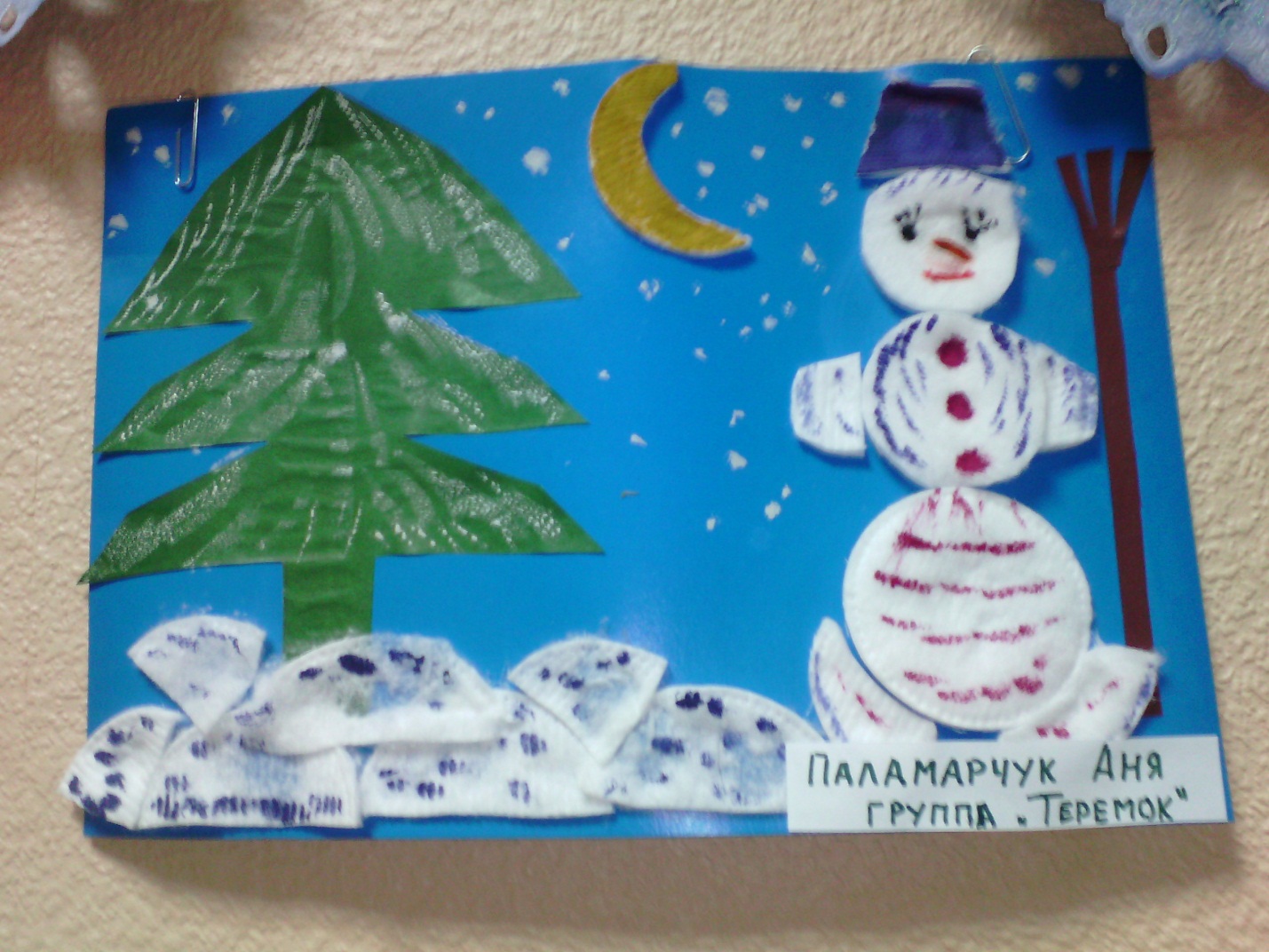 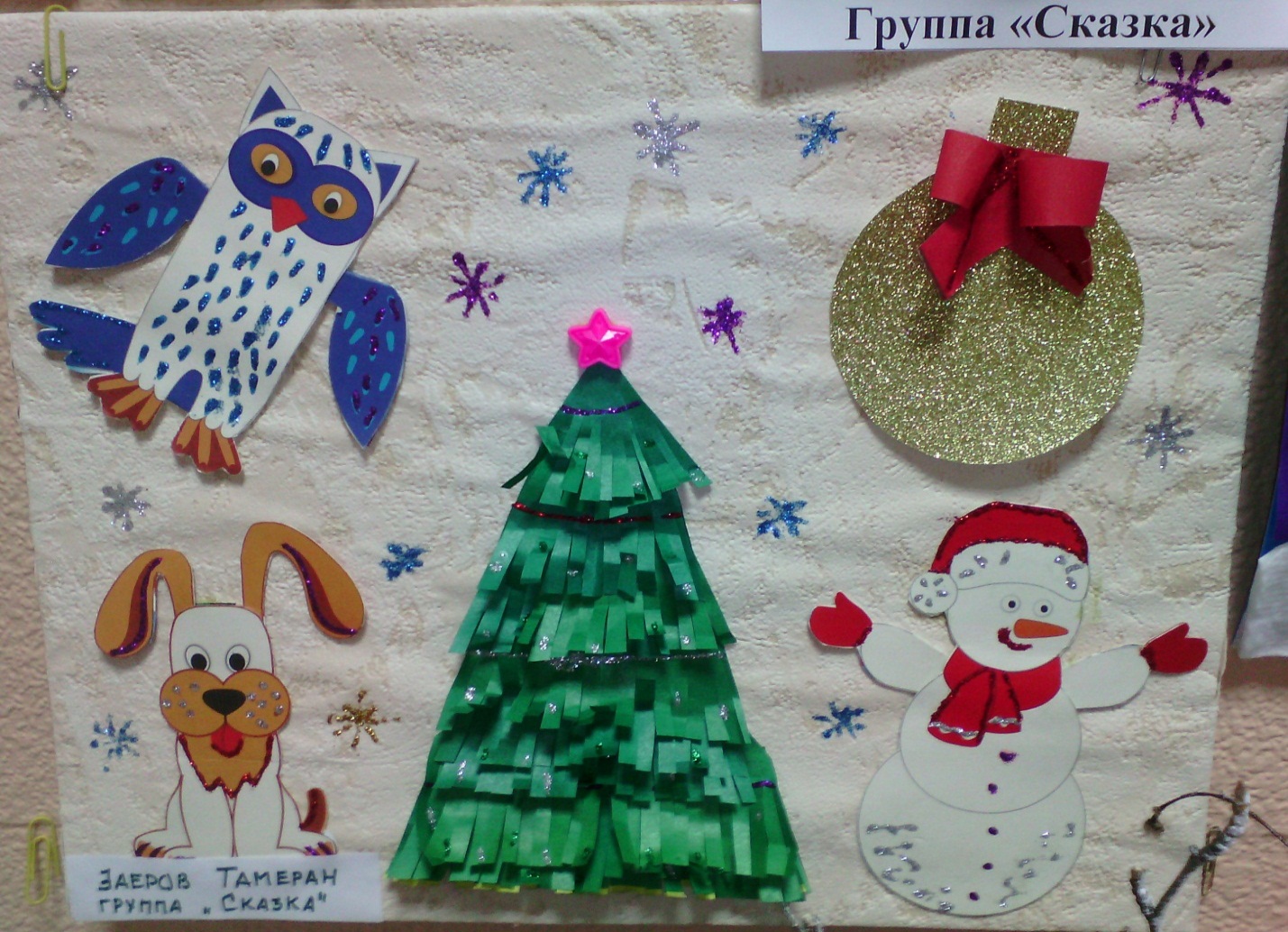 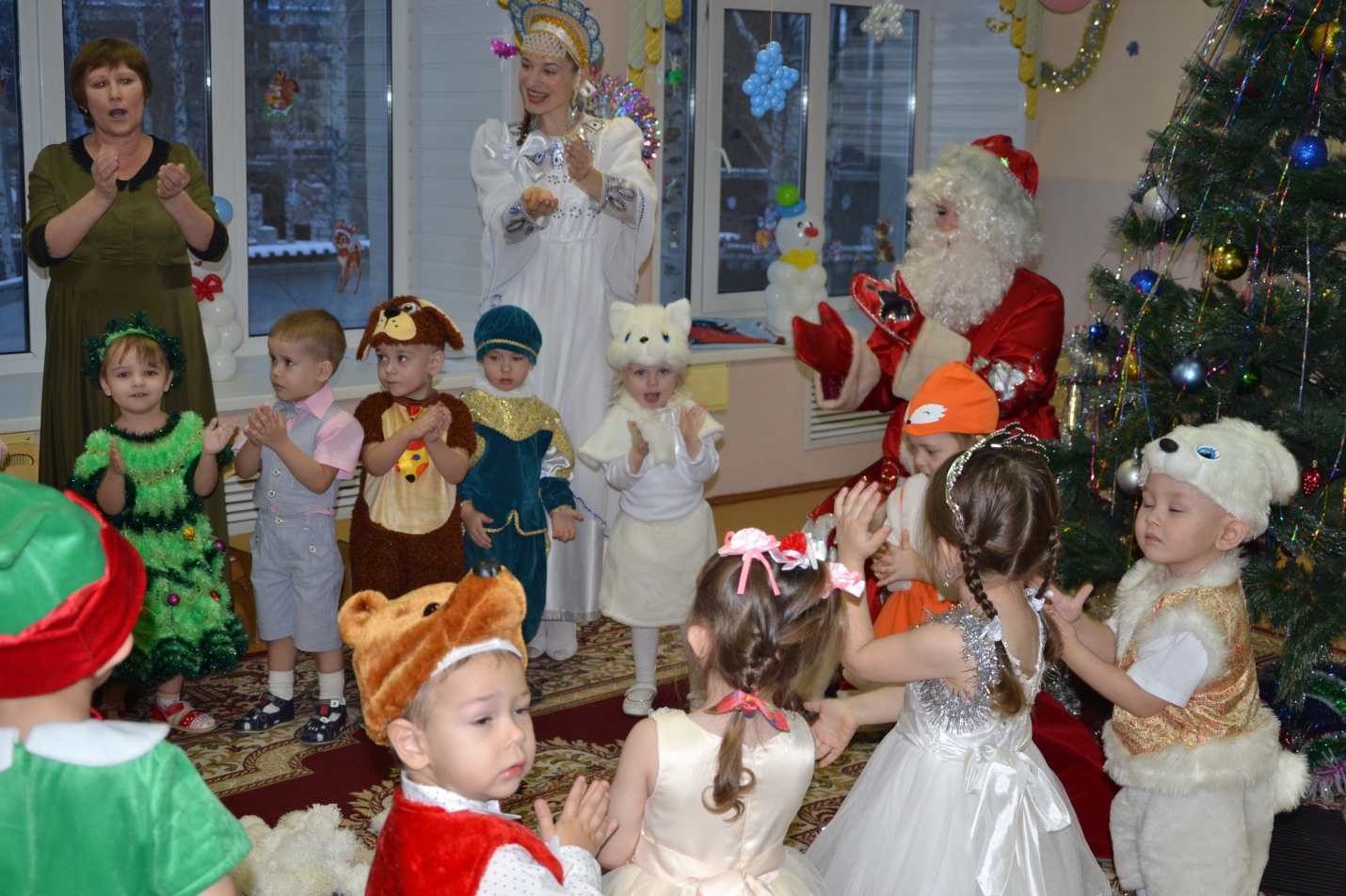 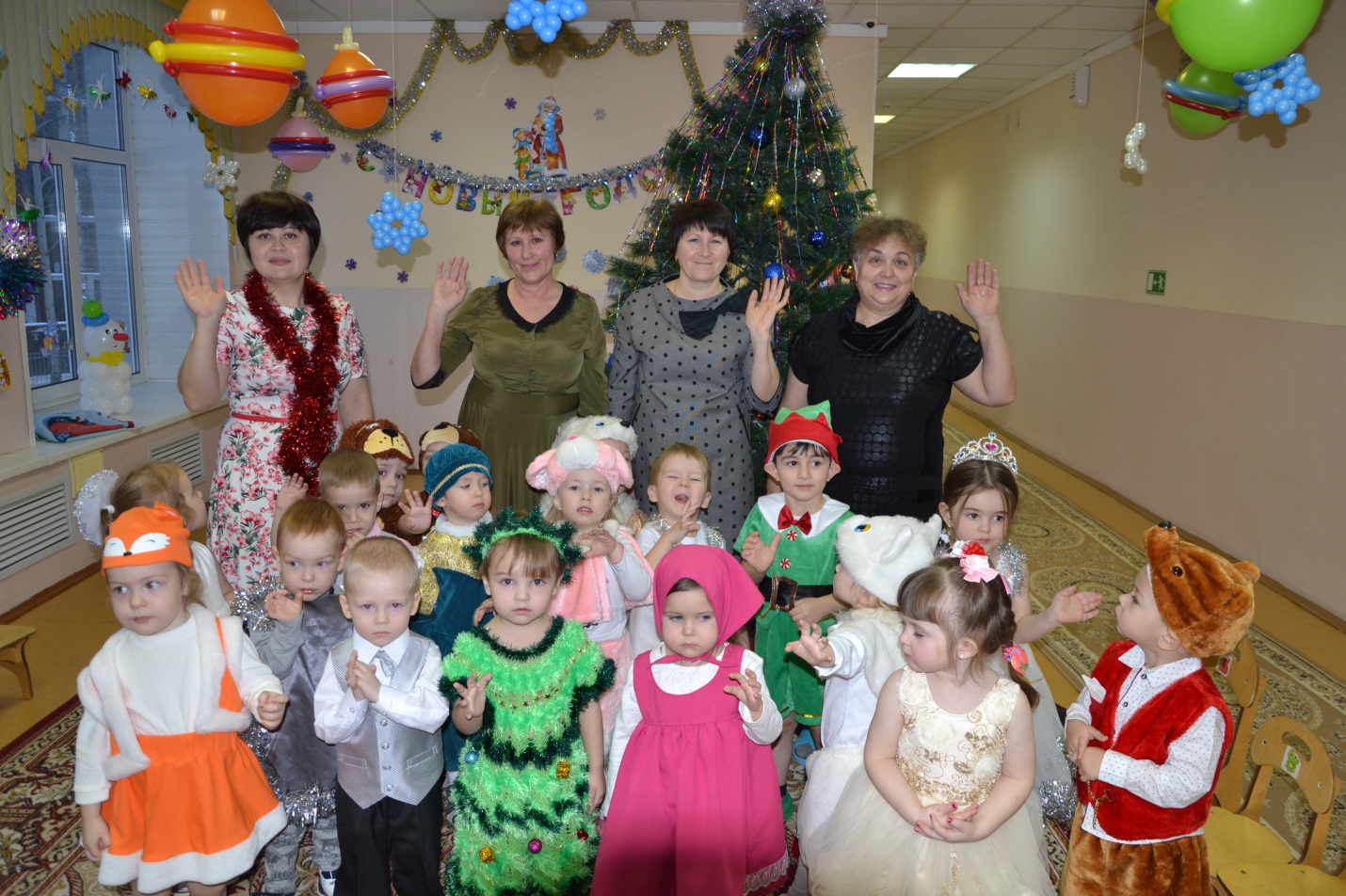 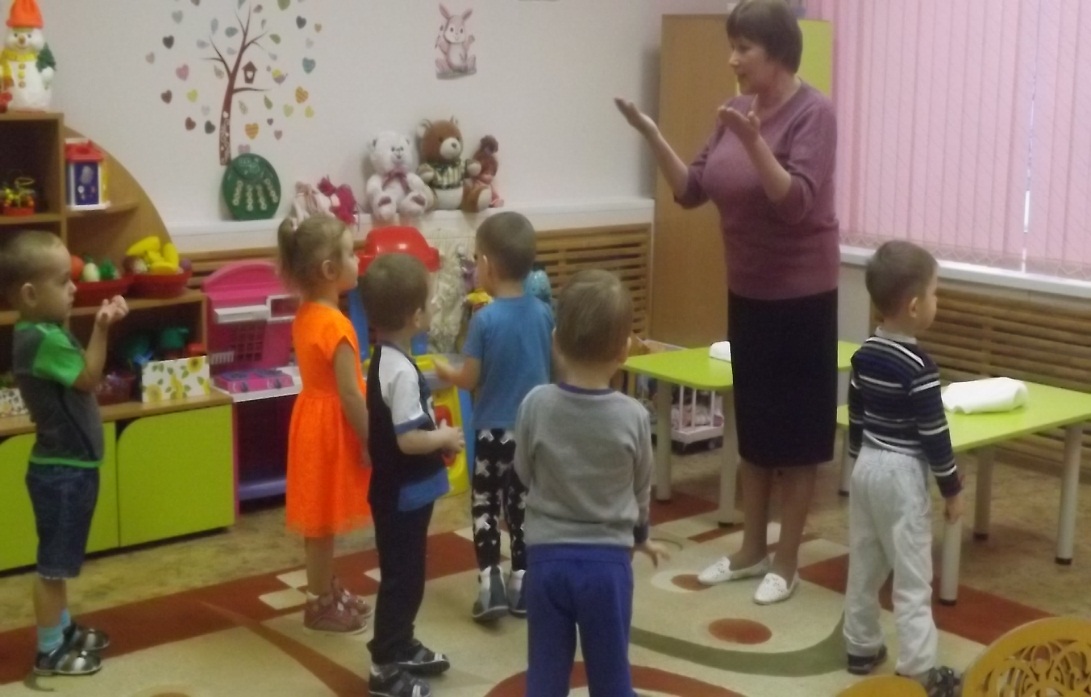 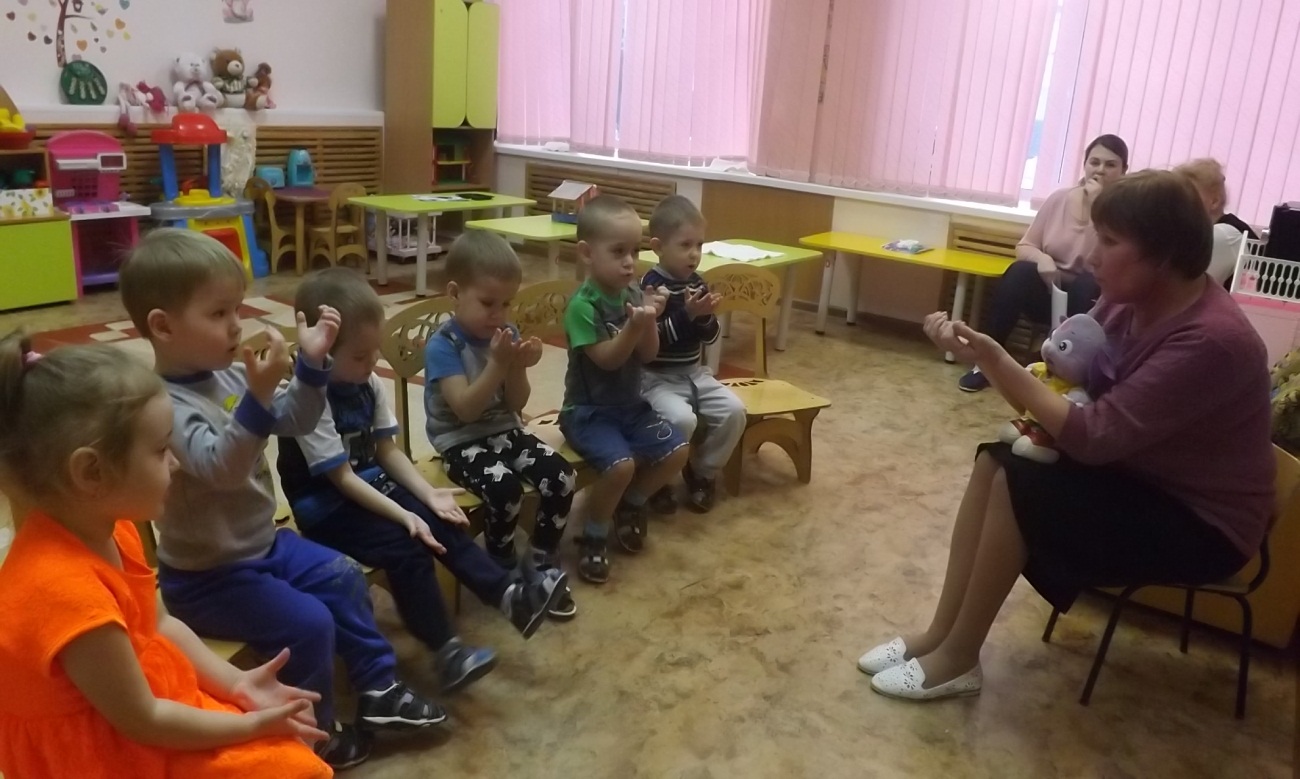 План реализации проекта.«Социально – коммуникативное развитие».Игровая деятельность.1. Сюжетно-ролевые игры: «Оденем куклу Катю на прогулку», «Кукла Катя на прогулке», «Научим куклу Катю раздеваться после прогулки» Задачи: поощрять желание детей самостоятельно одевать и раздевать куклу. Формировать начальные культурно – гигиенические навыки.2. Дидактические игры: «Накорми птичку»,  «Большие и маленькие снежинки », «Кто где живет», «Когда это бывает? », «Узнай и назови какая птичка прилетела на кормушку», «Накормим животных», « Собери Снеговика», «Времена года».Задачи: Познакомить  детей с самыми характерными признаками зимы (Снегопад, гололед, мороз, люди стали одеваться в зимнюю одежду и пр.).
Формировать желание помогать животным и птицам зимой. Развивать  умения классифицировать по размеру, форме. Развивать внимание, память.Режимные моменты: Задачи: Продолжать учить детей самостоятельно одеваться в правильной последовательности, вытирать руки и лицо своим полотенцем. Формирование привычки ежедневно делать зарядку.Трудовые поручения : «Очистим дорожки от снега», «Смести снег с лавочек и столика»Цель: Развивать умение совместно со взрослым и под присмотром взрослых работать лопаткой для снега.Наблюдения: понаблюдать за трудом дворника и снегоуборочными машинами (уборка снега).Задачи: Привлекать внимание детей к тому, кто и чем убирает снег и для чего это делается. Поощрять желание помогать взрослым.Безопасность : беседы: «Не ешь снег – можешь заболеть!», « Когда на улице мороз отморозить можно нос».Цель: Формировать элементарные правила поведения на прогулке; развивать желание заботиться о своем здоровье.
«Познавательное развитие»Познавательно – исследовательская деятельность. Игры – эксперименты: «Тает – не тает», «Цветной снежок» Цель: Знакомить  детей со свойствами снега. Развивать любознательность. Воспитывать интерес к опытам. Закреплять понятия «тёплый», «холодный».Формирование целостной картины мира, расширение кругозора (совместная деятельность взрослого и детей в свободной деятельности, в режимных моментах).Беседы на темы «Время года – зима», «Как изменилась одежда людей»,
«Какая сегодня погода», «Птицы зимой», «Что мы видели по дороге в детский сад». Цель: Учить детей отвечать на вопросы. Конкретизировать знания о явлениях природы зимой, о зимовье птиц и диких животных, об одежде .2. Рассматривание картин  «Природа зимой», «Зимние забавы», «Где живут звери», «Птицы на кормушке». Цель: Уточнять и обогащать представления детей о зиме, закреплять знания детей о животном  мире, как зимуют, чем питаются .3. Наблюдения: за снегом, снежинками, деревьями в снегу, птицами на кормушке.Задачи: Привлекать внимание детей к красоте зимнего пейзажа, воспитывать желание помогать птицам .4. Сюжетные игры «Покатаем кукол на санках» ,«Снежки» ,«Детский сад» (одеваемся на прогулку)Задачи: закрепление понятий о зимних играх, закрепление знаний об одежде в зимний период.ФЭМП: закрепление понятий:  большой – маленький , много – мало.«Художественно-эстетическое развитие»Продуктивная деятельность 1. Рисование на темы: «падает снежок», «снеговик », « падает снежок», «корм для птичек».Задачи: Развивать умение рисовать кистью, пальчиками и гуашью. Учить аккуратно пользоваться гуашью, правильно держать кисть, лишнюю краску убирать о край , хорошо промывать кисть. Воспитывать аккуратность.2.Лепка темы: «веточка рябины», «корм на кормушке», «снеговик», «яблоко» Цель: Закреплять умение создавать рисунок методом налепа, отрывая небольшие кусочки от целого куска пластилина. 3.Аппликация :  «снегирек», «покормим зверюшек»Цель: учить детей наклеивать готовые формы, закреплять знания о том, кто чем питается.Музыка 1.Прослушивание аудиозаписи П.Чайковского «Времена года», «Зима».Цель: Поощрять желание слушать произведение, эмоционально-положительно реагировать на музыку, понимая ее смысл.2.Разучивание песен к новогоднему утреннику. «Речевое развитие»Совместная деятельность взрослого и детей в свободной деятельности и режимных моментах. 1. Рассматривание картин из серии «Зимние забавы» Задачи: Активизировать словарь по теме . Учить детей внимательно слушать и наблюдать. Формировать способность детей к диалогической речи. Закреплять знание зимних видов спорта.2. Чтение сказки «Заюшкина избушка».Задачи: Помочь детям запомнить сказку. Закреплять умение внимательно слушать воспитателя, отвечать на простейшие вопросы по содержанию сказки, активизировать речь.3. Заучивание наизусть стихотворения С.Маршака «Сыплет, сыплет снег».Цель: Учить детей повторять короткие фразы за воспитателем; развивать речь, память; воспитывать любовь к стихам.4.Чтение стихотворений о зимеЦель: Продолжать ознакомление детей со стихотворениями о зиме; развитие желания слушать стихотворения внимательно; воспитание положительных отношение к времени года зиме.5.Беседа: « Зима, зима – веселится детвора!».Цель: Расширение представления детей о характерных особенностях зимней природы, о зимних забавах. Развитие речи , воображение, память. Воспитание любви к окружающему миру.«Физическое развитие».  Обеспечивать оптимальную двигательную активность детей в течение всего дня, используя подвижные, спортивные, народные игры и физические упражнения, утреннюю гимнастику.Подвижные игры: «Лиса и зайцы», «Прогулка в лес», «У медведя во бору», «Снежки», «Прокати куклу», «Зайка беленький сидит».Цель: Развивать стремление у детей играть в подвижные игры, способствующие совершенствованию основных движений (ходьба, бег, бросание), воспитывать желание играть дружно и весело.Дыхательная гимнастика: «Подуем на снежинки», «Птичка улетела»Цель: Обучение детей правильно выполнять выдох. Профилактика простудных заболеваний.Работа с родителями:1. Изготовление совместно с родителями поделок из бросового материала , участие в выставке «Зимушка - зима».2. Рекомендации для родителей  «Что можно почитать  ребенку  про зиму».3. Консультация для родителей «Как лучше одевать ребенка зимой».Итог проекта:1.Дети называют  признаки зимы( выпал снег, на улице морозы, можно играть со снегом, люди одели зимнюю одежду).2. Дети усвоили в результате экспериментирования что снег и лед в тепле тают и образуется вода.3.Дети приобрели знания о том, как зимуют дикие звери и птицы и чем питаются в зимний период.4.Пополнился словарный запас.Продукты проекта:1. Коллективная  работа «Пришла зима».2. Выставка поделок, выполненных родителями с детьми  «Зимушка-зима»3.Открытое занятие «Зимушка, зима в гости к нам пришла»4. Новогодний праздник.